LOYOLA COLLEGE (AUTONOMOUS), CHENNAI – 600 034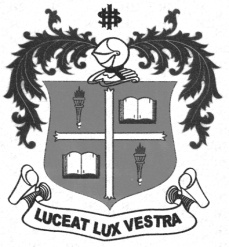 B.Sc. DEGREE EXAMINATION – STATISTICSFIRST SEMESTER – NOVEMBER 2012ST 1502/ST 1500 - STATISTICAL METHODS                 Date : 08/11/2012 	Dept. No.	        Max. : 100 Marks                 Time : 1:00 - 4:00 	                                             PART – A     Answer ALL the questions:                                               	                               (10 x 2 = 20)Why is sampling necessary under certain conditions?A survey of 100 people is conducted and all are asked questions relating to the following characteristics:marital statussalaryoccupationnumber of hours of television they watch per weekWhat type of data and measurement scales are applicable?List the requisites of a good measure of central tendency.What is meant by Kurtosis?State the principles of least squares.What is the general form of growth curves?Define rank correlation coefficient.Find the means of variables X and Y and the correlation coefficient given the following information:Regression equation of Y on X:    3Y – X – 50 = 0Regression equation of X on Y:    3Y– 2X –10 = 0Out of 900 persons, 300 were literates and 400 had travelled beyond the limits of their district.100 of the literates were among those who had not travelled. Is there any relation between literacy and travelling?What is meant by coefficient of colligation?PART – BAnswer any FIVE questions:                                           	                      (5 x 8 = 40 marks)The survey about colour preferences reported the age distribution of the people who responded. Draw ‘less than ogive’ curve and locate the median.Describe the various ways of classification of statistical data with suitable illustrations.                                                                                                   The volumes of water (in litres) consumed by 12 elephants in one day are listed below:66	90	68	94	86	96	70	138	90	120	92	102 Calculate the mean and variance and interpret the data.Describe the construction of Lorenz curve.What is skewness? Distinguish diagrammatically the different types of skewness.Calculate the sample coefficient of correlation between number of ovulated folliclesand number of eggs laid by pheasants. Data of 11 pheasants were collected:Fit a curve of the form y = abt for the following data observed on the growth of a fruitfly population Describe the conditions for consistency of data when there are three attributes.PART – C      Answer any TWO questions                                          	                           (2 x 20 = 40 marks)(a) What is meant by a questionnaire? Explain the precautions that must be taken           while drafting a questionnaire.							(12 marks)(b) Distinguish between primary and secondary data.				(8 marks)(a) Establish the relationship between raw and central moments.			(10 marks)(b) The following frequency distribution is the weight in pounds of 57 children at a              day-care center:      Calculate mean deviation about median.						(10 marks)(a) What is meant by ‘curve fitting’? Give the normal equations to fit a second degree       parabola.										(10 marks)(b) In a sample of 500 children, 200 came from higher income group and the rest           from lower income group. The numbers of delinquent c hildren in these groups       were 25 and 100 respectively. Calculate the coefficient of association between       delinquency and income group.							(10 marks)Potato chip lovers do not like soggy chips,so it is important to find characteristics of the production process that produce chips with an appealing texture. The following sample data on frying time(in seconds) and moisture content(%) were selected.Predict the moisture content of the chips if the frying time is 40 seconds.$$$$$$$Age group (years)1-1819-2425-3536-5051-6970-74count10977036145Number of eggs 3929462831254957512142Number of follicles 3734522632255565402545Time t (in days)23456789No.of flies y110116122128134141148155Weight (in pounds)10-1920-2930-3940-4950-5960-6970-79No. of children5191013442Frying time655035302015105Moisture content1.41.93.03.44.28.19.716.3